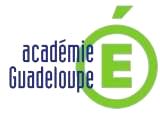                                                                                                                                         LOGO de l’ETSCERTIFICAT D’APTITUDE PROFESSIONNELLE Intitulé …………………………………..OPTION … : ………………………………………LYCEE ……………………………  -  Adresse …………………  971….. VILLE………… 05 90 ………………. –  05 90………………..        Email : …………………………………………………… Sommaire        	Identification de l’élève	3	Attestations de formation en milieu professionnel	4	EP1 Pratique de la vente et des services liés 	9 à 11	EP1 Partie économique, juridique et sociale	12 à 13	Situation d’évaluation en entreprise	14 à 15	EP2 Travaux professionnels liés à la relation client, à l’utilisation        de l’espace  commercial et à sa valorisation	16 à  19 ;ATTESTATIONSDE FORMATION EN ENTREPRISEHORAIRES ET RELEVE DE PRESENCE *M = Matin  APM = Après midi                 HORAIRES ET RELEVE DE PRESENCE *M = Matin  APM = Après midi                 HORAIRES ET RELEVE DE PRESENCE *M = Matin  APM = Après midiHORAIRES ET RELEVE DE PRESENCE *M = Matin  APM = Après midiJe soussignée,  .......................…, Proviseur (e) du Lycée ………………, certifie que l’élève :Inscrit(e) en classe de C.A.P …………………………………. – Option …………………… …………………………………….  dans l’établissement que je dirige, a suivi, conformément à la législation en vigueur, des périodes de formation en entreprises d’une durée de 16 semaines :Fait à……………………………… le……………………………	                                                                                                          La Proviseure,………………………EVALUATIONS CONTROLE EN COURS DE FORMATION (CCF)EPREUVE EP1 : Pratique de la vente et des services liésPartie économique, juridique et socialeEPREUVE EP2 : Travaux professionnels liés à la relation client, à l’utilisation de l’espace commercial et à sa valorisation                                                                                                                                               LogoCAP EMPLOYE DE VENTE SPECIALISEOption 	A 	B 	C Session : 20…..EP1 CCFPRATIQUE DE  DES SERVICES LIÉSSITUATION EN ÉTABLISSEMENT DE FORMATIONÉvaluation en contrôle en cours de formation(CCF)PRESTATION ORALE DE VENTELe professeur (ou formateur) choisit la fiche analytique « produit » (fiche technique avec avantages « client ») sur laquelle va porter la simulation de vente. Il précise au candidat ses mobiles d’achat.(1) TI = très insuffisant ; I = insuffisant ; S = satisfaisant ; TS = très satisfaisant (nécessité de se reporter aux indicateurs d’évaluation, explicités dans le guide de l’évaluation). Il en résulte Un profil à évaluer globalement en fonction de la position retenue pour chaque critère ; il ne peut être question d’attribuer un nombre de points par ligne.PRÉSENTATION ÉCRITE DE 2 FICHES ANALYTIQUES « PRODUIT »TI = très insuffisant ; I = insuffisant ; S = satisfaisant ; TS = très satisfaisant (nécessité de se reporter aux indicateurs d’évaluation, explicités dans le guide de l’évaluation). Il en résulte un profil évalué globalement et non à raison d’un ou deux points par ligne.BILAN DE LA SITUATION D’ÉVALUATION EN ÉTABLISSEMENT DE FORMATION (partie commerciale)* Ne pas communiquer cette proposition de note au candidatATTENTION : L’absence de la partie commerciale liée à l’entreprise d’accueil (deux fiches analytiques « produit » –fiches techniques avec avantages « client »- une à deux pages par fiche) entraîne l’attribution de la note 0 /20 (à indiquer dans la case réservée à la note finale).CAP EMPLOYÉ DE VENTE SPÉCIALISÉOption 	A 	B 		C EP1 – CCF -  Session : 20…..SITUATION EN ÉTABLISSEMENT DE FORMATIONPartie économique, juridique et sociale*   Ne pas arrondir la note. Ne pas la communiquer au candidat ATTENTION : L’absence de la partie économique, juridique et sociale (trois fiches) entraîne l’attribution de la note 0/30.EP1 – ENVIRONNEMENT ÉCONOMIQUE, JURIDIQUE ET SOCIAL DES ACTIVITÉS PROFESSIONNELLESContrôle en cours de formationSITUATION D’ÉVALUATION EN ENTREPRISEÉVALUATION RÉCAPITULATIVESITUATION D’ÉVALUATION EN ENTREPRISEÉVALUATION RÉCAPITULATIVECAP EMPLOYÉ DE VENTE SPÉCIALISÉOption	C  	Services à la clientèle  Session : 20…..EP2 - CCFtravaux professionnels liés à la relation client, à l’utilisation de l’espace commercial et à sa valorisationL’épreuve apprécie la capacité du candidat à mobiliser ses compétences (C.1 – C.2) et connaissances professionnelles en vue de la réalisation de travaux professionnels relatifs à la valorisation de l’offre de l’espace commercial dans une démarche de satisfaction des attentes de la clientèle.L’évaluation des acquis s’effectue à l’occasion de trois situations d’évaluation écrites, réalisées au cours de la dernière année de formation et mises en place en centre de formation. RÉCAPITULATIF* Note à arrondir au ½ point supérieur. Ne pas la communiquer au candidat. Candidat :NOM :				Prénom :					Classe :CAP EMPLOYÉ DE VENTE SPÉCIALISÉOption C  	Services à la clientèleSession 20….EP2 en CCF : TRAVAUX PROFESSIONNELS LIÉS À LA RELATION CLIENT, À L’UTILISATION DE L’ESPACE COMMERCIAL ET À SA VALORISATIONSITUATION N° 1  (durée préconisée : 30 minutes) :Elle porte sur un ou deux thèmes liés à la gestion de la relation client au sein d’un espace commercial.Cocher les cases correspondant aux compétences évaluées.Document EP2 - ACandidat :NOM :				Prénom :					Classe :CAP EMPLOYÉ DE VENTE SPÉCIALISÉOption C  	Services à la clientèleSession 20….EP2 en CCF : TRAVAUX PROFESSIONNELS LIÉS À LA RELATION CLIENT, À L’UTILISATION DE L’ESPACE COMMERCIAL ET À SA VALORISATION SITUATION N° 2  (durée préconisée : 45 minutes) :Elle présente une situation pratique liée à l’utilisation de l’espace commercial et à la valorisation de son offre.(1) Cocher les cases correspondant aux compétences évaluées.Document EP2 - BCandidat :NOM :				Prénom :					Classe :CAP EMPLOYÉ DE VENTE SPÉCIALISÉOption C  	Services à la clientèleSession 20….EP2 en CCF : TRAVAUX PROFESSIONNELS LIÉS À LA RELATION CLIENT, À L’UTILISATION DE L’ESPACE COMMERCIAL ET À SA VALORISATIONSITUATION N° 3  (durée préconisée : 1 heure) :Elle comporte deux parties d’égale importance (gestion de la relation client au sein d’un espace commercial – situation pratique liée à l’utilisation de l’espace commercial et à la valorisation de son offre).Cocher les cases correspondant aux compétences évaluées.Document EP2 – CNom du candidat PrénomRELEVE DE PRESENCE – indiquer P (présent) ou A (absent)RELEVE DE PRESENCE – indiquer P (présent) ou A (absent)RELEVE DE PRESENCE – indiquer P (présent) ou A (absent)RELEVE DE PRESENCE – indiquer P (présent) ou A (absent)RELEVE DE PRESENCE – indiquer P (présent) ou A (absent)RELEVE DE PRESENCE – indiquer P (présent) ou A (absent)RELEVE DE PRESENCE – indiquer P (présent) ou A (absent)RELEVE DE PRESENCE – indiquer P (présent) ou A (absent)RELEVE DE PRESENCE – indiquer P (présent) ou A (absent)RELEVE DE PRESENCE – indiquer P (présent) ou A (absent)HORAIRESHORAIRESSem. 1Sem. 1Sem. 2Sem. 2Sem. 3Sem. 3Sem. 4Sem. 4M*APM*AMAPMMAPMMAPMMAPMLUNDIMARDIMERCREDIJEUDIVENDREDISAMEDIAnnée scolaire : 20... / 20...1ère SEQUENCEJe soussigné  ……………………………………………………………………………...Fonction  du responsablede la formation dans l’entreprise…………………….……………………….………….,Certifie que ……………………………………………………………………………….a effectué une séquence de formation en entreprise du…….…….….………………au  …….…….….……………………..Fait à  ………………………………….   le  ………………………….…………Signature du responsable                                                                                Cachet de l’entreprisedu stage en entrepriseRELEVE DE PRESENCE – indiquer P (présent) ou A (absent)RELEVE DE PRESENCE – indiquer P (présent) ou A (absent)RELEVE DE PRESENCE – indiquer P (présent) ou A (absent)RELEVE DE PRESENCE – indiquer P (présent) ou A (absent)RELEVE DE PRESENCE – indiquer P (présent) ou A (absent)RELEVE DE PRESENCE – indiquer P (présent) ou A (absent)RELEVE DE PRESENCE – indiquer P (présent) ou A (absent)RELEVE DE PRESENCE – indiquer P (présent) ou A (absent)RELEVE DE PRESENCE – indiquer P (présent) ou A (absent)RELEVE DE PRESENCE – indiquer P (présent) ou A (absent)HORAIRESHORAIRESSem. 1Sem. 1Sem. 2Sem. 2Sem. 3Sem. 3Sem. 4Sem. 4M*APM*AMAPMMAPMMAPMMAPMLUNDIMARDIMERCREDIJEUDIVENDREDISAMEDIAnnée scolaire : 20... / 20...2ème  SEQUENCEJe soussigné  ……………………………………………………………………………...Fonction  du responsable de la formation dans l’entreprise……………………...…………….……………………Certifie que ………………………………………………………………………….a effectué une séquence de formation en entreprise du…….…….….……………au  …….…….….……………………..Fait à  ………………………………….   le  ………………………….…………Signature du responsable                                                                                Cachet de l’entreprisedu stage en entrepriseRELEVE DE PRESENCE – indiquer P (présent) ou A (absent)RELEVE DE PRESENCE – indiquer P (présent) ou A (absent)RELEVE DE PRESENCE – indiquer P (présent) ou A (absent)RELEVE DE PRESENCE – indiquer P (présent) ou A (absent)RELEVE DE PRESENCE – indiquer P (présent) ou A (absent)RELEVE DE PRESENCE – indiquer P (présent) ou A (absent)RELEVE DE PRESENCE – indiquer P (présent) ou A (absent)RELEVE DE PRESENCE – indiquer P (présent) ou A (absent)RELEVE DE PRESENCE – indiquer P (présent) ou A (absent)RELEVE DE PRESENCE – indiquer P (présent) ou A (absent)HORAIRESHORAIRESSem. 1Sem. 1Sem. 2Sem. 2Sem. 3Sem. 3Sem. 4Sem. 4M*APM*AMAPMMAPMMAPMMAPMLUNDIMARDIMERCREDIJEUDIVENDREDISAMEDIAnnée scolaire : 20... / 20...3ème  SEQUENCEJe soussigné  ……………………………………………………………………………...Fonction  du responsable de la formation dans l’entreprise……………………...…………….……………………Certifie que ………………………………………………………………………….a effectué une séquence de formation en entreprise du…….…….….……………au  …….…….….……………………..Fait à  ………………………………….   le  ………………………….…………Signature du responsable                                                                                Cachet de l’entreprisedu stage en entrepriseRELEVE DE PRESENCE – indiquer P (présent) ou A (absent)RELEVE DE PRESENCE – indiquer P (présent) ou A (absent)RELEVE DE PRESENCE – indiquer P (présent) ou A (absent)RELEVE DE PRESENCE – indiquer P (présent) ou A (absent)RELEVE DE PRESENCE – indiquer P (présent) ou A (absent)RELEVE DE PRESENCE – indiquer P (présent) ou A (absent)RELEVE DE PRESENCE – indiquer P (présent) ou A (absent)RELEVE DE PRESENCE – indiquer P (présent) ou A (absent)RELEVE DE PRESENCE – indiquer P (présent) ou A (absent)RELEVE DE PRESENCE – indiquer P (présent) ou A (absent)HORAIRESHORAIRESSem. 1Sem. 1Sem. 2Sem. 2Sem. 3Sem. 3Sem. 4Sem. 4M*APM*AMAPMMAPMMAPMMAPMLUNDIMARDIMERCREDIJEUDIVENDREDISAMEDIAnnée scolaire : 20... / 20...4ème  SEQUENCEJe soussigné  ……………………………………………………………………………...Fonction  du responsable de la formation dans l’entreprise……………………...…………….……………………Certifie que ………………………………………………………………………….a effectué une séquence de formation en entreprise du…….…….….……………au  …….…….….……………………..Fait à  ………………………………….   le  ………………………….…………Signature du responsable                                                                                Cachet de l’entreprisedu stage en entreprisePériodes Périodes Périodes Entreprises d’accueilEntreprises d’accueilN°DatesNombreDe semainesRAISON Sociale et AdresseCachet etSignature1Du……/…../ 20 ….Au……/…../ 20 ….2Du……/…../ 20 ….Au……/…../ 20 ….3Du……/…../ 20 ….Au……/…../ 20 ….4Du……/…../ 20 ….Au……/…../ 20 ….5Du……/…../ 20 ….Au……/…../ 20 ….Durée totale de la formation :      ……    semainesDurée totale de la formation :      ……    semainesDurée totale de la formation :      ……    semainesDurée totale de la formation :      ……    semainesDurée totale de la formation :      ……    semainesLycée……………………………………………Adresse ……………………………………………………………….971 …….VILLE ………………………CANDIDATÉvaluateursÉvaluateursCANDIDATNom(s)Visa(s)Nom : ……………………………….Prénom : ……………………………Classe : …………………………….……………………..…………………….…………………….COMMUNICATIONTI(1)ISTSCommunication verbaleCommunication non verbaleAptitude à convaincreUtilisation du vocabulaire professionnelIndépendance par rapport à l’argumentaireVENTETI(1)ISTSConstruction des arguments utilisésAdaptation des arguments au clientPertinence des arguments choisisNOTE      (ne pas arrondir)NOTE      (ne pas arrondir)            /50            /50Renseignements complémentairesType de client : ………………………………………………………………………………………..Mobiles d’achat : …………………………………………………………………………………….Date du déroulement de la prestation :………/……../20…..Renseignements complémentairesType de client : ………………………………………………………………………………………..Mobiles d’achat : …………………………………………………………………………………….Date du déroulement de la prestation :………/……../20…..Renseignements complémentairesType de client : ………………………………………………………………………………………..Mobiles d’achat : …………………………………………………………………………………….Date du déroulement de la prestation :………/……../20…..Renseignements complémentairesType de client : ………………………………………………………………………………………..Mobiles d’achat : …………………………………………………………………………………….Date du déroulement de la prestation :………/……../20…..ObservationsNom de (s) l’évaluateur (s)Nom de (s) l’évaluateur (s)VisaDocumentTI (1)ISTSFICHE ANALYTIQUE « PRODUIT » N° 1     ……………………………….Contenu ……………………………………………….Rédaction……………………………………………..Vocabulaire professionnel…………………………..Présentation………………………………………….. / 10FICHE ANALYTIQUE « PRODUIT » N° 2     ………………………………Contenu ……………………………………………….Rédaction……………………………………………..Vocabulaire professionnel ………………………….Présentation ………………………………………… / 10NOTE PROPOSÉE (Ne pas arrondir)/ 20Prestation orale de vente/50Présentation de deux fiches analytiques « produit »/20Appréciation globale du candidat :Appréciation globale du candidat :Appréciation globale du candidat :Établissement : Lycée Professionnel CARNOTCandidat -  Nom : ………………….               Prénom : ………………………Thème juridique et social………./10Thème économico-commercial………./10Point « presse » économique et social………./10TOTAL     ……./30*ÉvaluationÉvaluationThème juridique et socialThème juridique et socialThème juridique et socialThème juridique et socialThème juridique et socialThème économico-commercialThème économico-commercialThème économico-commercialThème économico-commercialThème économico-commercialPoint pressePoint pressePoint pressePoint presseÉvaluationÉvaluationTI *IISTSTIISSTSTIISTSPERTINENCE DES RELEVÉS D’INFORMATIONSPERTINENCE DES RELEVÉS D’INFORMATIONSChoix du support, de la situation.Choix du support, de la situation.Identification du support et datation des sources.Identification du support et datation des sources.UTILISATION ADAPTÉE DES TERMESUTILISATION ADAPTÉE DES TERMESChoix des termes rencontrés.Choix des termes rencontrés.Explicitation des termes importants.Explicitation des termes importants.EXPLOITATION PERTINENTE DES INFORMATIONSEXPLOITATION PERTINENTE DES INFORMATIONSPrésentation des idées force.Présentation des idées force.Lien avec le pôle EEJS.Lien avec le pôle EEJS.QUALITÉ DE  ÉCRITEQUALITÉ DE  ÉCRITEPrésentation du travail (soin, outil informatique…)Présentation du travail (soin, outil informatique…)Rédaction (orthographe, grammaireRédaction (orthographe, grammaire* TI : très insuffisant – I : insuffisant   S : satisfaisant   – TS : très satisfaisant* TI : très insuffisant – I : insuffisant   S : satisfaisant   – TS : très satisfaisant                    / 10                    / 10                    / 10                    / 10                    / 10                                / 10                                / 10                                / 10                                / 10                                / 10                                / 10                                / 10                                / 10                                / 10Proposition de noteProposition de note/30/30/30/30/30/30/30/30/30/30/30/30/30/30Nom et signature des professeurs ayant dispensé l’enseignement en EEJSNom et signature des professeurs ayant dispensé l’enseignement en EEJSNom et signature des professeurs ayant dispensé l’enseignement en EEJSNom et signature des professeurs ayant dispensé l’enseignement en EEJSCachet de l’ÉtablissementCachet de l’ÉtablissementCachet de l’ÉtablissementCachet de l’ÉtablissementCachet de l’ÉtablissementCachet de l’ÉtablissementObservationsObservationsObservationsObservationsObservationsObservationsAnnée scolaire 20... / 20...Année scolaire 20... / 20...Année scolaire 20... / 20...Année scolaire 20... / 20...Cachet de l’ÉtablissementCachet de l’ÉtablissementCachet de l’ÉtablissementCachet de l’ÉtablissementCachet de l’ÉtablissementCachet de l’ÉtablissementObservationsObservationsObservationsObservationsObservationsObservationsOBJECTIFSDE FORMATIONPFMP N° 1Du__________Au__________PFMP N° 1Du__________Au__________PFMP N° 1Du__________Au__________PFMP N° 1Du__________Au__________PFMP N° 1Du__________Au__________PFMP N° 2Du__________Au__________PFMP N° 2Du__________Au__________PFMP N° 2Du__________Au__________PFMP N° 2Du__________Au__________PFMP N° 3Du__________Au__________PFMP N° 3Du__________Au__________PFMP N° 3Du__________Au__________PFMP N° 3Du__________Au__________COMPÉTENCES PROFESSIONNELLESTI1I2S3,5TS5TS5TI1I2S3,5TS5TI1I2S3,5TS5A1Vendre – C.3.A1Accueillir le client – C.3.1.A1Rechercher les besoins, faire préciser la demande – C.3.2.A1Présenter les produits correspondant aux besoins du client – C.3.3.A1Démontrer et argumenter – C.3.4.A1Conclure la vente  – C.3.5.A1Emballer le ou les produits – C.3.6.A1Prendre congé – C.3.7.A2Accompagner la vente – C.4.A2Exploiter l’environnement informatif du point de vente – C.4.1.A2Mettre en place des services liés aux produits – C.4.2.A2Développer les services liés aux prix – C.4.3.A2Développer les services liés à la clientèle et/ou les proposer – C.4.4.A2Actualiser le fichier « clients »  – C.4.5.A2Recevoir les réclamations courantes – C.4.6.A2Participer aux manifestations événementielles ou promotionnelles – C.4.7.Note A1 + A2…../70…../70…../70…../70…../70…../70…../70…../70…../70…../70…../70…../70…../70Notation des compétences professionnelles…../50…../50…../50…../50…../50…../50…../50…../50…../50…../50…../50…../50…../50BATTITUDES PROFESSIONNELLESTI0,25I0,5S1TS1,25TS1,25TI0,25I0,5S1TS1,25TI0,25I0,5S1TS1,25BAdopter une tenue adaptéeBAdopter un comportement adaptéBRespecter les horairesBAppliquer les consignesBS’impliquer dans son travailBS’intégrer à l’équipeBPrendre des initiativesBS’organiser et s’adapter aux méthodes de travailBNote B…../10…../10…../10…../10…../10…../10…../10…../10…../10…../10…../10…../10…../10BEntrepriseBNom du tuteurBSignature et cachetBNom du professeurOBJECTIFSDE FORMATIONPFMP N° 4Du__________Au__________PFMP N° 4Du__________Au__________PFMP N° 4Du__________Au__________PFMP N° 4Du__________Au__________PFMP N° 4Du__________Au__________PFMP N° 5Du__________Au__________PFMP N° 5Du__________Au__________PFMP N° 5Du__________Au__________PFMP N° 5Du__________Au__________COMPÉTENCES PROFESSIONNELLESTI1I2S3,5TS5TS5TI1I2S3,5TS5A1Vendre – C.3.A1Accueillir le client – C.3.1.A1Rechercher les besoins, faire préciser la demande – C.3.2.A1Présenter les produits correspondant aux besoins du client – C.3.3.A1Démontrer et argumenter – C.3.4.A1Conclure la vente  – C.3.5.A1Emballer le ou les produits – C.3.6.A1Prendre congé – C.3.7.A2Accompagner la vente – C.4.A2Exploiter l’environnement informatif du point de vente – C.4.1.A2Mettre en place des services liés aux produits – C.4.2.A2Développer les services liés aux prix – C.4.3.A2Développer les services liés à la clientèle et/ou les proposer – C.4.4.A2Actualiser le fichier « clients »  – C.4.5.A2Recevoir les réclamations courantes – C.4.6.A2Participer aux manifestations événementielles ou promotionnelles – C.4.7.Note A1 + A2Notation des compétences professionnelles BATTITUDES PROFESSIONNELLESTI0,25I0,5S1TS1,25TS1,25TI0,25I0,5S1TS1,25BAdopter une tenue adaptéeBAdopter un comportement adaptéBRespecter les horairesBAppliquer les consignesBS’impliquer dans son travailBS’intégrer à l’équipeBPrendre des initiativesBS’organiser et s’adapter aux méthodes de travailBNote BBEntreprise	BNom du tuteurBSignature et cachetBNom du professeurSituation n° 1……………………………………  / 40Situation n° 2……………………………………  / 40Situation n° 3……………………………………  / 40TOTAL S1 + S2 + S3  / 120           NOTE PROPOSÉE  / 20*Nom du professeur de vente :                                                                                                                                           Visa :Appréciation globale :Nom du professeur de vente :                                                                                                                                           Visa :Appréciation globale :Nom du professeur de vente :                                                                                                                                           Visa :Appréciation globale :Compétences évaluées dans le ou les thèmes proposés (1)Compétences évaluées dans le ou les thèmes proposés (1)Compétences évaluées dans le ou les thèmes proposés (1)C.1.1. Communiquer en situation interpersonnelleC.1.1. Communiquer en situation interpersonnelleC.1.1. Communiquer en situation interpersonnelleC.1.1.C.1.1.1. Se documenter, se renseignerC.1.1.C.1.1.2. Informer et orienter le visiteur/client/intervenantC.1.2. Intégrer les outils dans la gestion de la relation clientC.1.2. Intégrer les outils dans la gestion de la relation clientC.1.2. Intégrer les outils dans la gestion de la relation clientC.1.2.C.1.2.1. Maîtriser les outils de communication et de vente mis à disposition sur le siteC.1.2.C.1.2.2. Aider le client, visiteur et/ou utilisateur, dans l’utilisation des installationsC.1.2.C.1.2.3. Réagir aux aléas et aux dysfonctionnements signalés par l’utilisateurDate de l’évaluation :NOTE :                                  / 40Observations :Observations :Compétences évaluées dans le ou les thèmes proposés (1)Compétences évaluées dans le ou les thèmes proposés (1)Compétences évaluées dans le ou les thèmes proposés (1)C.2.1. Appréhender le site, ses équipements, ses installations et en vérifier l’intégritéC.2.1. Appréhender le site, ses équipements, ses installations et en vérifier l’intégritéC.2.1. Appréhender le site, ses équipements, ses installations et en vérifier l’intégritéC.2.1.C.2.1.1. Identifier les équipements, les installations et leur localisation sur le siteC.2.1.C.2.1.2. Contrôler l’état et le fonctionnement des installationsC.2.1.C.2.1.3. Assurer la maintenance de premier niveauC.2.1.C.2.1.4. Contrôler le respect des délais de remise en étatDate de l’évaluation :NOTE :                                  / 40Observations :Observations :Compétences évaluées dans le ou les  thèmes proposés (1)Compétences évaluées dans le ou les  thèmes proposés (1)Compétences évaluées dans le ou les  thèmes proposés (1)Compétences évaluées dans le ou les  thèmes proposés (1)Compétences évaluées dans le ou les  thèmes proposés (1)C.1.3. Gérer les situations délicates et/ou difficilesC.1.3. Gérer les situations délicates et/ou difficilesC.1.3. Gérer les situations délicates et/ou difficilesC.1.3. Gérer les situations délicates et/ou difficilesC.1.3. Gérer les situations délicates et/ou difficilesC.1.3.C.1.3.C.1.3.1. Réguler les flux de personnesC.1.3.C.1.3.C.1.3.2. Prendre en charge les personnes en difficultéC.1.4. Gérer les réclamationsC.1.4. Gérer les réclamationsC.1.4. Gérer les réclamationsC.1.4. Gérer les réclamationsC.1.4. Gérer les réclamationsC.1.4.C.1.4.1. Recueillir la réclamationC.1.4.1. Recueillir la réclamationC.1.4.1. Recueillir la réclamationC.1.4.C.1.4.2. Transmettre la réclamation à la personne ou au service concernéC.1.4.2. Transmettre la réclamation à la personne ou au service concernéC.1.4.2. Transmettre la réclamation à la personne ou au service concernéC.2.2. Participer au développement de l’attractivité de l’espace commercialC.2.2. Participer au développement de l’attractivité de l’espace commercialC.2.2. Participer au développement de l’attractivité de l’espace commercialC.2.2. Participer au développement de l’attractivité de l’espace commercialC.2.2. Participer au développement de l’attractivité de l’espace commercialC.2.2.C.2.2.C.2.2.1. Adopter un comportement conforme aux codes commerciaux en vigueur sur le siteC.2.2.C.2.2.C.2.2.1. Réaliser des interventions d’embellissement de l’espace commercialC.2.2.C.2.2.C.2.2.3. Participer à la mise en place d’actions promotionnellesC.2.3. Participer à la gestion des incidents et/ou accidents sur les biens et les personnesC.2.3. Participer à la gestion des incidents et/ou accidents sur les biens et les personnesC.2.3. Participer à la gestion des incidents et/ou accidents sur les biens et les personnesC.2.3. Participer à la gestion des incidents et/ou accidents sur les biens et les personnesC.2.3. Participer à la gestion des incidents et/ou accidents sur les biens et les personnesC.2.3.C.2.3.1. Apprécier les situations à risquesC.2.3.1. Apprécier les situations à risquesC.2.3.1. Apprécier les situations à risquesC.2.3.C.2.3.2. Alerter les services d’intervention ou de secoursC.2.3.2. Alerter les services d’intervention ou de secoursC.2.3.2. Alerter les services d’intervention ou de secoursC.2.3.C.2.3.3. Participer à la mise en place d’un périmètre de protectionC.2.3.3. Participer à la mise en place d’un périmètre de protectionC.2.3.3. Participer à la mise en place d’un périmètre de protectionDate de l’évaluation :NOTE :                                  / 40Observations :Observations :